   DEPARTMENT OF GEOGRAPHY RAJIV GANDHI UNIVERSITY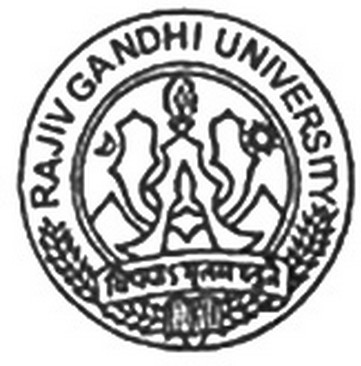 Course Structure & Syllabus for M.Phil / Ph.D Geography            w.e.f. 2020-21M.PHIL / PH.D COURSE WORK W.E.F 2020-21 (CBCS)The Course Content of M.Phil & Ph.D are same and duration of M.Phil is M.Phil Course Work Ph.D Course WorkPAPER –I: RESEARCH METHODOLOGYEnd Term Exam		:Marks: 75	 Time: 3 hrsSeminar Presentation    	:Marks: 25	 Total marks 		          	:100          Credits                                     :4 ReferenceCorey, Stephen M. : Action Research to improve School Practice, New York, Bureau of Publication, Columbia University.Beard, R. Bligh D. Harding, A (1978) Research into Teaching Methods in HigherEducation, Guildford : Society for Research into higher Education.Mackenzie, N. Eraut, M, Jones H. (1975) Teaching and Learning: An introduction to New Methods and Resource in Higher education, Paris : UNESCO and International Association of Universities.Siegal, S. (1956) Non-Parametric Statistics for the Behavioral Science, New York: McGraw Hill.Tuckman, B.W. (1978) Conducting Educational Research, New York: Harcount Brace Jovanovich, Inc.Paper II Research and Publication Ethics (RPE)Credits 2Objective: This course has total 6 units focusing on basics of philosophy of science and ethics research integrity, publication ethics. Hands on sessions are designed to identity research misconduct and predatory publications. Indexing and citation databases, open access publications, research metrics (citations, h-index, impact factor, etc) and plagiarism tools will be introduced in this course.Reference:Bird, A. (2006) Philosophy of Science RoutledgeMacintrye, Alasdair (1967) A sport Histroy of Ethics LondonP. Chaddah, (2018) Ethics in Competitive Research : do not get scooped ; do not get plagiarized, ISBN: 9789387480865National Academy of Sciences, National Academy of Engineering and Institute of Medicine (2009). On being a Scientist: A Guide to Responsible conduct in Research third Edition, National Academies Press.Resnik, d. B. (2011) what is Ethics in research & why is it important. National institute of Environmental Health Sciences, 1-10. Retrieved from https://wwwniehs.nih.gov/research/resources/bioethics/whatis/index.cfmGeall, J. (2012) Predatory publishers are corrupting open access. Nature, 489 (7415), 179-179 https:??doi.org/10.1038/489179aIndian National Science Academy (INSA), Ethics in Science Education, Research and Governance (2019), ISBN: 978-81-939482-1-7http>://www.insaindia.res.in/pdf/Ethics Book. Pdf.PAPER–III (COMMON ELECTIVE)  Basic application of Remote Sensing & GISCredits 2Suggested Readings:Barret, E.C. and Curtis, L.F. (1976): Introduction to Environmental Remote Sensing, John Wiley and Sons, New York.Camphell, J.B. (1983): Mapping the land, American Association of Geographers, Reprint in India, Scientific Publisher, Jodhpur.Hyatt E: Remote SensingKathuria C.D.: Remote Sensing and Geographical Information SystemLuder, D. (1959): Aerial Photography Interpretation: Principles and Applications, Mc Graw Hill, New YorkMarkandey K: Urban Environment and GeoinformaticsNag P: Introduction to Geographical Information System.Ramaswamy SM: Remote Sensing in Water ResourcesRobert: Digital CartographySabins Flyed, F. (1978): Remote Sensing: Principles and Interpretation, San Francisco, WH FrancePAPER–III  GEOGO 502 MOUNTAIN ECOLOGY Credits 2Reference:Mountain Ecosystems: Studies in treeline Ecology edited by Gabriel Broll, Beate Keplin, 2005, Mountain Biodiversity: A Global Assessment edited by Eva M. Spehn, 2002, Google Book.Mountain Environments: By Romola Parish, 2002, Google Book.Mountain Environment & Communities: by Don Funnell and Romola Parish, Google Book, 2001.Mountain Geography: Physical & Human Dimensions by Larry W.Price, Alton C. Byers, Thomas Kohler, Martin F. Price, 2013,Google Book. Mountain Weather and Climate: By Roger Graham Barry, 1981, Google Book.PAPER–III  GEOGO 503- UNDERSTANDING DISASTER MANAGEMENTCredits 2Reference:PAPER–III  GEOGO 504-TRADITIONAL ECOLOGICAL KNOWLEDGE (TEK) AND SUSTAINABLE MANAGEMENT OF RESOURCESCredit 2Objective: To acquaint the students the importance of rich Traditional Ecological Knowledge for Sustainable Managements of Natural ResourcesReferences: TEK: Learning from the Indigenpous practices for environmental sustainabilityMelissa K. Nelson, Daniel Shiulling, 2018, Google bookTEK and Natural resources Management, 2006, Edited Charles MenziesTEK : Concept and Cases, Editred Julian T. Inglis, International Development Research Center 1993TEK of the Mountain People: Foundation for Sustainable Development in the Hindu Kush Himalaya,  Reelendra K.Joshi and Vir Singh, 2010, Google BookWisdom of Elders by David Suzuki and Peter Knudtson, Bantam Book, New Yor- Toronto  Shifting Cultivation and Tribal Culture by Tomo Riba,2013 Rubi Publication, Dhaka BangladeshPAPER–III  GEOGO 505 CULTURE AND SPACE IN GEOGRAPHYCredits 2Basic objective of this course This course provides an insight in to the, factors leading to origin and  spatial variations among cultural groups and the special functioning of society, and the changing and multifaceted relationships between people and the environments in which they reside. Course Objectives: 1) to enhance the understanding of culture using key concepts of geography 2) To develop analytical skills to relate in contextual situation Course Learning Outcomes: 1) critical understanding of the contemporary issues of culture 2) understanding geographic epistemologies for analysing culture 3) Develop analytical capability to read contemporary issues of cultureSuggested Readings: 1. Anderson, K., Domosh, M., Pile, S., & Thrift, N. (eds.). 2002. Handbook of cultural geograph,. Sage. 2. Blunt, A. 2005. Cultural geography: cultural geographies of home. Progress in human geography, 29(4), 505-515. 3. Cavallaro, D. 2001. Critical and Cultural Theory: Thematic Variations, Athlone Press, London and New Brunswick, NJ. 4. Cosgrove, D. 1984. Social Formation and Symbolic Landscape, London: Croom Helm. 5. Cosgrove, D., & Daniels, S. (Eds.), 1988. The Iconography of Landscape: Essays on the Symbolic Representation, Design and Use of Past Environments, Cambridge University Press. 6. Duncan, J. S. 2005. The city as Text: The Politics of Landscape Interpretation in the Kandyan Kingdom, Cambridge University Press. 7. Hirsch, E and Hanlon, M. 2003. The Anthropology of Landscape: perspectives on space and Place, Oxford: Clarendon press Page 30 of 184 8. Lorimer, H. 2005. Cultural geography: the busyness of being more-than representational'. Progress in human geography, 29(1), 83-94. 9. Mitchell, D. 1996. ‘California: The Beautiful and the Damned’ from the ‘Lie of the Land: Migrant Workers and the California Landscape, 13-35, Minneapolis: University of Minnesota Press 10. Mitchell, D. 2000. Cultural Geography: A Critical Introduction, Blackwell 11. Rose, G. 2008. Looking at Landscape: The Uneasy Pleasures of Power. In The Cultural Geography Reader (pp. 183-187), Routledge.                                                                 PAPER–III GEOGO 506 APPLIED AGRICULTURE GEOGRAPHYCredits 2Reference1. Bayliss Smith, T.P. : The Ecology of Agricultural Systems. Cambridge University Press, London, 1987 2. Berry, B.J.L. et. al. : The Geography of Economic Systems. Prentice Hall, New York, 1976 3. Brown, L.R. : The Changing World Food Prospects – The Nineties and Beyond. World Watch Institute, Washington D.C., 1990 4. Cantor L.M. : A World Geography of Irrigation. Oliver and Bord, London, 1967. 5. Desai G.N. and Vaidhanathan A : Strategic Issues in Future Growth of Fertilizer Use in India. McMillan Pub., New Delhi, 1998. 6. Gregor, H.P. : Geography of Agriculture. Prentice Hall, New York, 1970 7. Grigg D.B. : The Agricultural Systems of the World. Cambridge University Press, New York, 1974. 8. Morgan W.B. and Norton, R.J.C. : Agricultural Geography. Mathuen, London, 1971. 9. Nelson, Paul : Greenhouse Operation and Management. Reston Publishing, Virginia, 1985. 10. Sarkar, A.K. : Practical Geography : A Systematic Approach. Oriental Longman, Calcutta, 1997. 11. Sauer, C.O. : Agricultural Origins and Disparities. M.I.T. Press, Mass, U.S.A., 1969. 12. Singh, J and Dhillon, S.S. : Agricultural Geography. Tata McGraw Hill Pub., New Delhi, 1988.PAPER–III GEOGO 507 MEDICAL GEOGRAPHYCredits- 2Suggested Readings Bonita, R., Beaglehole, R., Kjellstrom, T. (2006) Basic epidemiology (link is external), 2nd Ed. World Health Organization (WHO), Geneva, Switzerland. Pp 219Choudhary, B.K., Tuberculosis in India: A Political Ecology Approach, VDM Verlag, 2008 Clark, M., Riben, P. & Nowgesic, E., The association of housing density, isolation and tuberculosis in Canadian First Nations communities, International journal of epidemiology, vol. 31, no. 5, pp. 940-936. 2002 Cohen, M.L., Changing patterns of infectious disease, Nature, vol. 406, no. 6797, pp. 762-767. 2000 Cromley, E.K. & McLafferty, S.L. (2012) GIS and Public health. 2nd Edition. Guilford Press. New York. pp 503. ISBN 978-1-60918-750-7. Available from the vendor of your choice or from Amazon.com - GIS and Public Health (link is external).
(This textbook will also be readily available through the Penn State Libraries E-Book program at no cost to the student. Students do not need to purchase a physical copy of the book.)Elliott, P., Wakefield, J., Best, N., and D. Briggs, Spatial Epidemiology: Methods and Applications, Oxford University Press, 2000 Eyles, J. & Litva, A., Coming out: exposing theory in medical geography, Health and Place, vol. 1, pp. 5–14. 1993 Farmer, Paul. Infections and Inequalities: the Modern Plagues. Berkeley: University of California Press. 1999 Kalipeni, E., Craddock, S., Oppong, J.R., Ghosh, J., ed), HIV and AIDS in Africa: Beyond Epideminology, Blackwell Publishing Ltd, Oxford, 2004, Kearns, R. & Moon, G., From medical to health geography: novelty, place and theory after a decade of change, Progress in Human Geography, vol. 26, no. 5, pp. 605-625. 2002 Lankinen, S.K. (ed) et. al, Health and Disease in Developing Countries, Macmillan Education Ltd, London and Oxford, 1994 McMichael, A.J., Environmental and social influences on emerging infectious diseases: past, present and future, Philosophical transactions of the Royal Society of London. Series B: Biological sciences, vol. 359, no. 1447, pp. 1049-1058. 2004Meade, M.S., Earickson, R.J, Medical Geography, 2nd Edition, The Guilford Press, London, UK, 2000. Naidoo, J., Wills, J., Introduction To Health Studies, Pal grave New York, 2001 Phillips, D.R., Varhasset, Y. eds), Health and Development, Routledge, London, 1994Quammen, D. (2012) Spillover: Animal Infections and the Next Human Pandemic. 1st Edition. ISBN-13: 978-0393346619. Available from the vendor of your choice or from Amazon.com - Spillover: Animal Infections and the Next Human Pandemic (link is external).PAPER–IIIGEOGO 508 GEOGRAPHY OF TOURISM AND HERITAGECredits- 2Suggested Readings 1. Aitchison, Cara; MacLeod, Nicola E. and Shaw, Stephen J. 2000. Leisure and Tourism Landscape: Social and Cultural Geographies. Routledge, London. 2. Ashworth, G.J. and Dietvorst, A.G.J. (eds.) 1995. Tourism and Spatial Transformations: Implications for Policy and Planning. CAB International, Warwick UK. 3. Ateljevic, Irena; Morgan, Nigel and Pritchard, Annette (eds.) 2011. The Critical Turn in Tourism Studies: Creating an Academy of Hope. Routledge, London. 4. Coles, Tim; Duval, David Timothy and Shaw, Gareth 2011. Student's Guide to Writing Dissertations and Theses in Tourism Studies and Related Disciplines. Routledge, London. 5. Collins-Kreiner, Noga 2006. Christian Tourism to the Holy Land: Pilgrimage during Security Crises. Ashgate Publ., Farnham U.K. 6. Girard, Luigi F. and Nijkamp, Peter (eds.) 2009. Cultural Tourism and Sustainable Local Development. Ashgate Publ., Farnham U.K. 7. Gössling, Stefan; Hall, C. Michael and Weaver, David (eds.) 2008. Sustainable Tourism Futures: Perspectives on Systems, Restructuring and Innovations. Routledge, London. 8. Hall, C. M. and Page, S.J. 2008. The Geography of Tourism and Recreation: Environment, Place and Space. Routledge, London. 4th Ed. 9. Henderson, Carol and Weisgrau, Maxine (eds.) 2007. Raj Rhapsodies: Tourism, Heritage and Seduction of History. Ashgate Publ., Farnham U.K. 10. Higham, James 2007. Critical Issues in Ecotourism: understanding a complex tourism phenomenon. Butterworth-Heinemann, Oxford. 11. Honey, Martha 2008. Ecotourism and Sustainable Development. Island Press, Seattle. 12. Jamal, Tazim and Robinson, Mike (eds.) 2009. The SAGE Handbook of Tourism Studies. Sage, London.PAPER–III GEOGO 509 URBAN STUDIESCredits- 2Suggested Readings: 1. Dutt, Ashok et. al. 1994. The Asian Cities: Processes of Development, Characteristics and Planning. GeoJournal Library, London. 2. Fyfe, Nicholas R. and Kenny, Judith T. (eds.) 2005. The Urban Geography Reader. Routledge, London. 3. Gallien,A.B. and S.Eisner 1963. Urban Pattern, New York. 4. HUDCO-HSMI. 2001. The States of Indian Cities, HUDCO HSMI, New Delhi. 5. Jha,R. and Nasreen Siddiqui 2000. Towards People Friendly Cities ,UNICEF Maharastra State Office, Mumbai. 6. Knox, Paul and Pinch, Steven 2006. Urban Social Geography. Pearson Prentice-Hall, Englewood Cliffs NJ. 5th Ed. 7. Kumar,B. and R.B.Singh 2003. Urban Development and Anthropogenic Climatic Change. Manak Publications, New Delhi. 8. Kundu,A. 2005. Urban Development and Urban Research in India, Khama Publishers, New Delhi.9. Mathur,M.P. 2007. Norms and Standards of Municipal Basic Services in India, National Institute of Urban Affairs, New Delhi available on www.niua.org accessed on 1st June 2010. 10. Pacione, Michael 2005. Urban Geography: A Global Perspective. 2nd ed. Routledge, London. 11. Prakasa Rao,V.L.S. 1983. Urbanisation in India: Spatial Dimensions, Concept, New Delhi. 12. Misra. R.P. and Misra, K. (eds.) 1998. Million Cities of India Vol.I/II Sustainable Foundation, New Delhi. 13. Ramachandran, R. 1989. Urbanisation and Urban System in India, Oxford University Press, New Delhi. 14. Singh, R.L. 1955. Bananas: A Study in Urban Geography, Nand Kishor and Brothers, Bananas. 15. Sivaramakrishnan, K.C. et al. 2005. A Hand Book of Urbanisation in India, Oxford University Press, New Delhi. 16. UNCHS-UN HABITAT 2001. Cities in a Globalising World. Global Report on Human Settlement, Earthscan, London and Sterling, VA. 17. UN-HABITAT 2003. Water and Sanitation in World Cities: Local Action for Global Goals, Earthscan London. 18. Vaidya, Chetan 2009. Urban Issues, Reforms and Way Forward in India working paper No. 4/2009-DEA available on www.niua.org accessed on 1st June 2010. Paper – IV (DEPARTMENTAL ELECTIVE)GEOGE601  MOUNTAIN GEOGRAPHYTotal Marks 			: 100Internal Exam Marks 		: 25 		Time: 1 hrEnd Term Exam Marks 	: 75 		Time: 3 hrsLecture : 3 Credits 	Practical: 0 Credits 	Tutorial: 1 CreditsSuggested Readings:Jina, P. S. (1996). Ladakh: The Land and the People. Indus Publishing Company, New Delhi.Messserli, B. and Ives, J. D. (1997). Mountains of the World: A Global Priority. Parthenon Publishing, New York and Carnforth.Price, M. F., Byers, A. C., Friend, D. A., Kohler, T. and Price, L. W. (2013). Mountain Geography: Physical and Human Dimensions. University of California Press, Berkeley, Los Angeles and London.Price, M. F., Jansky, L. and Latsenia, A. A. (2004). Key Issues for Mountain Areas. United Nations University Press, Tokyo.Rawat, A. S. (2002). Alternative Farming system in Dry Temperate Zone of Himachal: A case study of Kinnaur District. Indus Publishing Company, New Delhi.Singh, V. and Sharma, M. L. (1998). Mountain Ecosystem: A scenario of Unsustainability. Indus Publishing Company, New Delhi.Stocking, M., Helleman, H. and White, R. (2005). Renewable Natural Resources Management for Mountain Communities. International Centre for Integrated Mountain Development (ICIMOD), Kathmandu.Paper – IVGEOGE602- GEOGRAPHY OF SOCIAL WELLBEING AND COMMUNITY DEVELOPMENT WITH SPECIAL REFERENCE TO INDIA (Credits 4)Full Marks 100End term 75                 Internal (Seminar/Tutorials -25)Basic objectives:The course   is aimed at addressing human problems which continue to afflict the society at large. It is an attempt to understand socially relevant welfare issues which provided a new framework for micro-level enquiries. Micro level spatial analysis in turn enhances the role of geography in framing of developmental planning.  Through this course Students will learn the basic geographical tools and concepts needed to understand the intricacy of spaces and areas and to appreciate the interconnections between their lives and those of people.  Suggested Readings: 1. Behera, D. K., Pfeffer, G., (eds) (1999): Contemporary Society: Tribal Studies, Vol- III, Concept Publishing Company, New Delhi.2. Chaudhuri, B., (ed.) (1992): Socio-Economic and Ecological Development, Inter-India Publications, New Delhi. 3. Das, B. K., Das R.K., (eds) (2017): Rethinking Tribe in Indian Context, Rawat Publications, Jaipur. 4. Dasgupta, P. (1993): An enquiry into wellbeing and destitution, Oxford University Press, New York 5. Desai, Vandana and Robert B. Potter eds(2008) The Companion to Development Studies.Routledge. 6. Freudenberge K. S., Rapid Rural Appraisal (RRA) and Participatory Rural Appraisal (PRA)-A manual for CRS field works and partners, Maryland. 7. Friedman, M. (1962): Capitalism and Freedom, University Press, Chicago 8. Harvey, D. (1973): Social Justice and the City, Edward Arnold, London 9. Narayan, S. (2002): The Dynamics of Tribals Development- Issues and Challenges, Gyan Publishing House, Delhi. 10. Nathan, D., Xaxa, V., (eds) (2017): Social Exclusion and Adverse Inclusion-Development and Deprivation of Adivasis in India, Oxford Press. 11. Peet, R., Hartwick, E. (2015) Theories of Development, Third Edition, Guilford Press 2. Pfeffer, G., Behera, D. K. (eds) (1997): Contemporary Society: Tribal Studies, Vol-II, Concept Publishing Company, New Delhi. 13. Potter, R.,et. all (2017) Geographies of Development. London: Routledge. 14. Raha M. K., Coomar P. C. (eds) (1989): Tribal India: Problem development Prospect. Vol- I & II, Gian Publishing House, New Delhi. 15. Rath, G.C (ed.) (2006): Tribal Development in India- The Contemporary Debate, Sage Publications, New Delhi. 16. Rose, H.M. (1971): The Black Ghetto: A Spatial Behavioral Perspective, McGraw Hill, New York 17. Roy, K. (ed.) (2008): Education and Health Problems in Tribal Development- A Study of National Integration, Concept Publishing Company, New Delhi. 18. Sadanandan S., Natarajan P., et al (2007): Data Tools: Participatory Rural Appraisal Techniques, Cochin. 19. Smith D. M. (1973): The geography of social well-being in the United States: an introduction to territorial social indicators, McGraw-Hill, London 20. Smith D. M. (1977): Human geography: A welfare approach, St. Martin's Press, London 21. Smith D. M. (1979): Where the Grass is Greener: Geographical Perspectives on Inequality, Croom Helm, London22. Smith, N. (2010)Uneven Development: Nature, Capital, and the Production of Space, University of Georgia Press 23. Tripathy S.N. (2013): Tribal Development-Issues and Policy Options, Abhijeet Publications, New Delhi.Paper – IVGEOGE603- TRADITIONAL ECOLOGICAL KNOWLEDGECredits 4Objective: To acquaint the students the importance of rich Traditional Ecological Knowledge for sustainable managements of natural resources. References: TEK: Learning from the Indigenpous practices for environmental sustainabilityMelissa K. Nelson, Daniel Shiulling, 2018, Google bookTEK and Natural resources Management, 2006, Edited Charles MenziesTEK : Concept and Cases, Editred Julian T. Inglis, International Development Research Center 1993TEK of the Mountain People: Foundation for Sustainable Development in the Hindu Kush Himalaya,  Reelendra K.Joshi and Vir Singh, 2010, Google BookWisdom of Elders by David Suzuki and Peter Knudtson, Bantam Book, New Yor- Toronto  Shifting Cultivation and Tribal Culture by Tomo Riba,2013 Rubi Publication, Dhaka BangladeshPAPER IV: GEOGE604                                         RESEARCH IN PHYSICAL GEOGRAPHYCredits 4Reading List:Easter, K. W., Dixon, J. A., & Hufschmidt, M. M. (Eds.). (1991). Watershed resources management: studies from Asia and the Pacific. Institute of Southeast Asian Studies.Gregersen, H. M., Ffolliott, P. F., & Brooks, K. N. (Eds.). (2007). Integrated watershed management: Connecting people to their land and water. CABI.Goudie, A. (Ed.). (2003). Geomorphological techniques. Routledge.Heathcote, I. W. (2009). Integrated watershed management: principles and practice. John Wiley & Sons.Mitchell, C. W. (2014). Terrain evaluation. Routledge.Randhir, T. (2006). Watershed management. IWA Publishing.Smith, M. J., Paron, P., & Griffiths, J. S. (2011). Geomorphological mapping: methods and applications (Vol. 15). Elsevier.Westervelt, J. (2001). Simulation modeling for watershed management. Springer Science & Business Media.Peckham, R. J., & Gyozo, J. (2007). Digital terrain modelling. Springer-Verlag Berlin Heidelberg.Zhou, Q., Lees, B., & Tang, G. A. (Eds.). (2008). Advances in digital terrain analysis. Springer Science & Business Media.Teegavarapu, R. S., Salas, J. D., & Stedinger, J. R. (Eds.). (2019, April). Statistical Analysis of Hydrologic Variables: Methods and Applications. American Society of Civil Engineers.Naghettini, M. (Ed.). (2017). Fundamentals of statistical hydrology. Switzerland: Springer International Publishing.Machiwal, D., & Jha, M. K. (2012). Hydrologic time series analysis: theory and practice. Springer Science & Business Media.Anbazhagan, S., Subramanian, S. K., & Yang, X. (Eds.). (2011). Geoinformatics in applied geomorphology. CRC Press.Hipel, K. W. (1995). Stochastic and statistical methods in hydrology and environmental engineering. Stochastic Hydrology and Hydraulics, 9(1), 1-11.Journals:Geomorphology:   https://www.journals.elsevier.com/geomorphologyEarth Surface Processes and Landforms:   https://onlinelibrary.wiley.com/journal/10969837Zeitschrift für Geomorphologie:  https://www.schweizerbart.de/journals/zfgJournal of Indian Geomorphology:   https://indiageomorph.org/journalComputer and Geosciences:   https://www.journals.elsevier.com/computers-and-geosciencesJournal of Hydrology:   https://www.journals.elsevier.com/journal-of-hydrologyHydrology:   https://www.mdpi.com/journal/hydrologyHydrological Sciences Journal:    https://www.tandfonline.com/toc/thsj20/currentWater Resource Journal:    https://agupubs.onlinelibrary.wiley.com/journal/19447973Journal of Climatology:   https://www.hindawi.com/journals/jcli/International Journal of Climatology:    https://rmets.onlinelibrary.wiley.com/journal/10970088Mausam:  https://metnet.imd.gov.in/imdmausam/Journal of the Indian Society of Remote Sensing:    https://www.springer.com/journal/12524/Paper – IVGEOGE605- REGIONAL PLANNINGCredits 4Recommended Books: 1. Bhat, L.S., 1973, Regional Planning in India, Statistical Publishing Society, Calcutta. 2. Chandana, R.C., 2000, Regional Planning, Kalyani Publishers Ludhiana. 3. Chand, M., Puri, & V.K., 1983, Regional Planning in India, allied Publishers, New Delhi. 4. Friedman.,J.,&Alonso,W,1967 Regional Development and Planning-A Reader,MIT Press, Cambridge Hars. 5. Glasson, 1980, Regional Planning, Hutchinson, London6. Glikson, A., 1955, Regional and Development, Netherlands, Universities Foundation of International Corp, London. 7. Mishra, R.P, 1969, Regional Planning Concepts, Techniques and Policies, University ofMysore,Mysore. 8. Mishra R.P, et.a\., 1974, Regional Development and Planning in India, Institute of Development Studies, Mysore. 9. Rao, V.L.B., 1960, Regional Planning, Asia Publishing House, New Delhi. 10. Kant Surya et.al (eds).: Reinventing Regional Development, Rawat Publication, Jaipur and New Delhi.11. Amedeo, D. and Golledge, A.G.: An Introduction to Scientific Reasoning in Geography, John Wiley and Sons, New York, 1975.12. David, Ulwin: Introductory Spatial Analysis, Methuen, London, 1981.13. Duncun, O.D. et al.,: Statistical Geography, Free Press of Glenco, New York, 1961.14. Gregory, S.: Statistical Methods and the Geographers, Longman’s, London, 1963.15. King, L.J.: Statistical Analysis in Geography, Prentice Hall, Englewood Cliffa, N.J.16. Lewia, Peter: Maps and Statistic, Methuen & Co., London, 1967.17. Mahmood, Aslam: Statistical Methods in Geographical Studies, Rajesh, New Delhi, 1997.18. Mathewa, J.A.: Quantitative and Statistical Approaches to Geography, Rawat, Jaipur, 1981.19. Maurice Y.: An Introduction to Quantitative Analysis in Human Geography, McGraw Hills, New York, 1974.20. Pal, S.K.: Statistics for Geoscientists: Techniques and Applications, Concept, New Delhi, 1999.Paper – IVGEOGE606- RESEARCH IN DISASTER STUDIESCredits 4Reference:Paper – IVGEOGE607- APPLIED AGRICULTURAL GEOGRAPHYCredits 4Reference1. Bayliss Smith, T.P. : The Ecology of Agricultural Systems. Cambridge University Press, London, 1987 2. Berry, B.J.L. et. al. : The Geography of Economic Systems. Prentice Hall, New York, 1976 3. Brown, L.R. : The Changing World Food Prospects – The Nineties and Beyond. World Watch Institute, Washington D.C., 1990 4. Cantor L.M. : A World Geography of Irrigation. Oliver and Bord, London, 1967. 5. Desai G.N. and Vaidhanathan A : Strategic Issues in Future Growth of Fertilizer Use in India. McMillan Pub., New Delhi, 1998. 6. Gregor, H.P. : Geography of Agriculture. Prentice Hall, New York, 1970 7. Grigg D.B. : The Agricultural Systems of the World. Cambridge University Press, New York, 1974. 8. Morgan W.B. and Norton, R.J.C. : Agricultural Geography. Mathuen, London, 1971. 9. Nelson, Paul : Greenhouse Operation and Management. Reston Publishing, Virginia, 1985. 10. Sarkar, A.K. : Practical Geography : A Systematic Approach. Oriental Longman, Calcutta, 1997. 11. Sauer, C.O. : Agricultural Origins and Disparities. M.I.T. Press, Mass, U.S.A., 1969. 12. Singh, J and Dhillon, S.S. : Agricultural Geography. Tata McGraw Hill Pub., New Delhi, 1988.Paper – IVGEOGE608 MEDICAL GEOGRAPHYCredits- 4Suggested Readings Bonita, R., Beaglehole, R., Kjellstrom, T. (2006) Basic epidemiology(link is external), 2nd Ed. World Health Organization (WHO), Geneva, Switzerland. Pp 219Choudhary, B.K., Tuberculosis in India: A Political Ecology Approach, VDM Verlag, 2008 Clark, M., Riben, P. & Nowgesic, E., The association of housing density, isolation and tuberculosis in Canadian First Nations communities, International journal of epidemiology, vol. 31, no. 5, pp. 940-936. 2002 Cohen, M.L., Changing patterns of infectious disease, Nature, vol. 406, no. 6797, pp. 762-767. 2000 Cromley, E.K. & McLafferty, S.L. (2012) GIS and Public health. 2nd Edition. Guilford Press. New York. pp 503. ISBN 978-1-60918-750-7. Available from the vendor of your choice or from Amazon.com - GIS and Public Health(link is external).
(This textbook will also be readily available through the Penn State Libraries E-Book program at no cost to the student. Students do not need to purchase a physical copy of the book.)Elliott, P., Wakefield, J., Best, N., and D. Briggs, Spatial Epidemiology: Methods and Applications, Oxford University Press, 2000 Eyles, J. & Litva, A., Coming out: exposing theory in medical geography, Health and Place, vol. 1, pp. 5–14. 1993 Farmer, Paul. Infections and Inequalities: the Modern Plagues. Berkeley: University of California Press. 1999 Kalipeni, E., Craddock, S., Oppong, J.R., Ghosh, J., ed), HIV and AIDS in Africa: Beyond Epideminology, Blackwell Publishing Ltd, Oxford, 2004, Kearns, R. & Moon, G., From medical to health geography: novelty, place and theory after a decade of change, Progress in Human Geography, vol. 26, no. 5, pp. 605-625. 2002 Lankinen, S.K. (ed) et. al, Health and Disease in Developing Countries, Macmillan Education Ltd, London and Oxford, 1994 McMichael, A.J., Environmental and social influences on emerging infectious diseases: past, present and future, Philosophical transactions of the Royal Society of London. Series B: Biological sciences, vol. 359, no. 1447, pp. 1049-1058. 2004Meade, M.S., Earickson, R.J, Medical Geography, 2nd Edition, The Guilford Press, London, UK, 2000. Naidoo, J., Wills, J., Introduction To Health Studies, Pal grave New York, 2001 Phillips, D.R., Varhasset, Y. eds), Health and Development, Routledge, London, 1994Quammen, D. (2012) Spillover: Animal Infections and the Next Human Pandemic. 1st Edition. ISBN-13: 978-0393346619. Available from the vendor of your choice or from Amazon.com - Spillover: Animal Infections and the Next Human Pandemic(link is external). Paper – IVGEOGE609 MOUNTAIN ECOLOGY AND SUSTAINABLE DEVELOPMENTCredits 2Reference:Mountain Ecosystems: Studies in treeline Ecology edited by Gabriel Broll, Beate Keplin, 2005, Mountain Biodiversity: A Global Assessment edited by Eva M. Spehn, 2002, Google Book.Mountain Environments: By Romola Parish, 2002, Google Book.Mountain Environment & Communities: by Don Funnell and Romola Parish, Google Book, 2001.Mountain Geography: Physical & Human Dimensions by Larry W.Price, Alton C. Byers, Thomas Kohler, Martin F. Price, 2013,Google Book. Mountain Weather and Climate: By Roger Graham Barry, 1981, Google Book.Paper – IV   GEOGE610 URBAN STUDIESCredits- 4Suggested Readings 1. Dutt, Ashok et. al. 1994. The Asian Cities: Processes of Development, Characteristics and Planning. GeoJournal Library, London. 2. Fyfe, Nicholas R. and Kenny, Judith T. (eds.) 2005. The Urban Geography Reader. Routledge, London. 3. Gallien, A. B. and S. Eisner 1963. Urban Pattern, New York. 4. HUDCO-HSMI. 2001. The States of Indian Cities, HUDCO HSMI, New Delhi. 5. Jha, R. and Nasreen Siddiqui 2000. Towards People Friendly Cities ,UNICEF Maharashtra State Office, Mumbai. 6. Knox, Paul and Pinch, Steven 2006. Urban Social Geography. Pearson Prentice-Hall, Englewood Cliffs NJ. 5th Ed. 7. Kumar, B. and R. B. Singh 2003. Urban Development and Anthropogenic Climatic Change. Manak Publications, New Delhi. 8. Kundu, A. 2005. Urban Development and Urban Research in India, Khama Publishers, New Delhi.9. Mathur, M. P. 2007. Norms and Standards of Municipal Basic Services in India, National Institute of Urban Affairs, New Delhi available on www.niua.org accessed on 1st June 2010. 10. Pacione, Michael 2005. Urban Geography: A Global Perspective. 2nd ed. Routledge, London. 11. Prakasa Rao, V. L. S. 1983. Urbanisation in India: Spatial Dimensions, Concept, New Delhi. 12. Misra. R.P. and Misra, K. (eds.) 1998. Million Cities of India Vol.I/II Sustainable Foundation, New Delhi. 13. Ramachandran, R. 1989. Urbanisation and Urban System in India, Oxford University Press, New Delhi. 14. Singh, R.L. 1955. Bananas: A Study in Urban Geography, Nand Kishor and Brothers, Bananas. 15. Sivaramakrishnan, K. C. et al. 2005. A Hand Book of Urbanisation in India, Oxford University Press, New Delhi. 16. UNCHS-UN HABITAT 2001. Cities in a Globalising World. Global Report on Human Settlement, Earthscan, London and Sterling, VA. 17. UN-HABITAT 2003. Water and Sanitation in World Cities: Local Action for Global Goals, Earthscan London. 18. Vaidya, Chetan 2009. Urban Issues, Reforms and Way Forward in India working paper No. 4/2009-DEA available on www.niua.org accessed on 1st June 2010. CourseSeminar PapersPapersCreditCreditM.Phil. Minimum24 CreditsCourse Work :        12 Credits      &Dissertation       &Viva Voce : 12 Credits)IPaper – ICore paperResearch MethodologyResearch Methodology covering the areas such as quantitative methods, computer applications, review of published research in the relevant field, training, field work etc.04 Credits04 CreditsM.Phil. Minimum24 CreditsCourse Work :        12 Credits      &Dissertation       &Viva Voce : 12 Credits)IPaper IICore PaperResearch & Publication Ethics02 Credits02 CreditsM.Phil. Minimum24 CreditsCourse Work :        12 Credits      &Dissertation       &Viva Voce : 12 Credits)IPaper IIIElective Paper SGEOGO 501 Basic application of Remote Sensing & GISGEOGO 502 - mountain ecologyGEOGO 503 - understanding disaster managementGEOGO 504 -Traditional ecological knowledge ( tek) and sustainable management of resourcesGEOGO 505 -Cutlural and Space in GeographyGEOGO 506 -Applied Agriculture GeographyGEOGO 507 - Medical GeographyGEOGO 508 - Geography of Tourism and HeritageGEOGO 509 - Urban Studies02-04Credits02-04CreditsM.Phil. Minimum24 CreditsCourse Work :        12 Credits      &Dissertation       &Viva Voce : 12 Credits)IPaper IVElective Paper BGEOGE 601- Mountain GeographyGEOGE 602- Geography of Social Wellbeing and community DevelopmentGEOGE 603-Traditional Ecological ManagementGEOGE 604-Research in Physical GeographyGEOGE 605Regional PlanningGEOGE 606- Research in Disaste StudiesGEOGE 607- Applied Agriculture GeographyGEOGE 608- Medical GeographyGEOGE 609- Mountain Ecology and Sustainable DevelopmentGEOGE 610- Urban Studies02-04Credits02-04CreditsM.Phil. Minimum24 CreditsCourse Work :        12 Credits      &Dissertation       &Viva Voce : 12 Credits)A Research Scholar has to opt one paper each from Paper III and Paper IV with a total minimum of 6 credits.A Research Scholar has to opt one paper each from Paper III and Paper IV with a total minimum of 6 credits.A Research Scholar has to opt one paper each from Paper III and Paper IV with a total minimum of 6 credits.A Research Scholar has to opt one paper each from Paper III and Paper IV with a total minimum of 6 credits.A Research Scholar has to opt one paper each from Paper III and Paper IV with a total minimum of 6 credits.M.Phil. Minimum24 CreditsCourse Work :        12 Credits      &Dissertation       &Viva Voce : 12 Credits)II, III & IVDissertation (8 Credit)Viva Voce (4 Credit)Dissertation (8 Credit)Viva Voce (4 Credit)Dissertation (8 Credit)Viva Voce (4 Credit)12 CreditsCourseSeminar PapersPapersCreditPh.D Course work- 12 CreditsIPaper – ICore paperResearch MethodologyResearch Methodology covering the areas such as quantitative methods, computer applications, review of published research in the relevant field, training, field work etc.04 CreditsPh.D Course work- 12 CreditsIPaper IICore PaperResearch & Publication Ethics02 CreditsPh.D Course work- 12 CreditsIPaper IIIElective Paper SOption I- Basic application of Remote Sensing & GISOption II- mountain ecologyOption III- understanding disaster managementOption IV-Traditional ecological knowledge ( tek) and sustainable management of resourcesOption V-Cutlural and Space in GeographyOption VI-Applied Agriculture GeographyOption VII- Medical GeographyOption VIII- Geography of Tourism and HeritageOption IX- Urban Studies02-04CreditsPh.D Course work- 12 CreditsIPaper IVElective Paper BOption A- Mountain GeographyOption B- Geography of Social Wellbeing and community DevelopmentOption C-Traditional Ecological ManagementOption D-Research in Physical GeographyOption E Regional PlanningOption F- Research in Disaste StudiesOption G- Applied Agriculture GeographyOption H- Medical GeographyOption I- Mountain Ecology and Sustainable DevelopmentOption J- Urban Studies02-04CreditsPh.D Course work- 12 CreditsA Research Scholar has to opt one paper each from Paper III and Paper IV with a total minimum of 6 credits.A Research Scholar has to opt one paper each from Paper III and Paper IV with a total minimum of 6 credits.A Research Scholar has to opt one paper each from Paper III and Paper IV with a total minimum of 6 credits.A Research Scholar has to opt one paper each from Paper III and Paper IV with a total minimum of 6 credits.UnitOutlineIQuantitative TechniquesSampling and Data CollectionDescriptive Statistics / Inferential statistics (Correlation)IIComputer ApplicationExcel data analysisSPSSSpatial Analysis (ARCGIS, QGIS)IIIReview of Published ResearchPhysical GeographyHuman GeographyRegional PlanningBiogeographyIVTraining and Field WorkInteraction on preparation of questionnaires and schedulePilot study on the proposed themeSeminar, Presentation and DiscussionPaper codeUnitOutlineRPE-01IPhilosophy and EthicsIntroduction to philosophy: Definition, nature and scope, concept branches: Ethics: Definition, moral philosophy, nature of moral judgements and reactions.RPE-02IIScientific ConductEthics with respect to Science and Research, Intellectual honesty and Research integrity; Scientific misconducts Falsification, Fabrication and Plagiarism (FFP), Redundant publications:duplicate and overlapping publications, salami slicing; Selective reporting and misrepresentation of data. RPE-03IIIPublication EthicsPublication ethics: definition, introduction and importance; Best practices / standards setting initiatives and guidelines: COPE, WAME, etc; conflicts of interest, publication misconduct: definition, concept,, problems that lead to unethical behaviour and vice-versa, types; Violation of Identification of Publication misconduct, complaints and appeals; predatory Publishers and journals.PRACTICEPRACTICEPRACTICERPE04IVOpen Access PublishingOpen access publication and initiatives; SHERPA/Romeo online resource to check publisher copyright & self-archiving policies: Software tool to identify predatory publications developed by SPPU; journal finder / journal suggestion tool viz. JANE, Elsevier Journal finder , Springer Journal Suggested. Etc.RPE05VPublication MisconductGroup Discussions (2hrs) subject specific ethical issues, FFP, authorship; Conflicts of interest: Complaints and appeals examples and fraud from India and abroad.Software tools (2hrs): Use of Plagiarism software like Turnitin, Urkund and other Open source Software toolsRPE-06VIDatabases and Research MetricsDatabase (4hrs)- Indexing database, Citation databases: Web of Science, Scopus, etc.Research Metrics (3hrs): Impact factor of journal as per journal citation report, SNIP, SJR, IPP, Cite Score, Metrics h-index, g-index, i10 index, altmetricsUnitOutlineUnit I- Remote SensingConcept, Historical backgroundTypes of Remote SensingData ProductsVisual InterpretationUnit II- GIS & GPSConcepts and Data CaptureGlobal Positioning SystemData Model and TopologyApplication of Remote Sensing & GISUnit OutlineUnit IMountain EcosystemHuman Adaptation and modification to Mountain EcosystemUnit IIResearch on the constraints of Mountain EcosystemTopographySoil ErosionDeforestationLandslidesCloudburstsForest FireUnit OutlineUnit I-Types of HazardsNatural and AnthropogenicUnderstanding the Dynamics of vulnerability and incidents of Disaster.Risk analysis with respect to Human activities.Unit II-Disaster preparedness planStake holders in Disaster Mitigation.Response to incidents and Relief management, Damage Assessment and Rehabilitation.Scopes for building resilience.Basics of safety & disaster managementMadhani, r.p.Beyond disasterDhir, k.c.Biological disaster management & information technologySharma, a.Combating natural disasterTripathy, r.p.Crisis communicationsBanks, k.f.Disaster managementAsthanaDisaster managementNarayan, b.Disaster managementSingh, k.k.Disaster managementRaut, c.i.Disaster managementKhupse, m.h.Disaster managementGupta, m.Disaster management & climate changeSharma, a.Disaster management & preparednessDavid, k.k.Disaster management (6 vols)Ghosh, g.k.Disaster management capacity building & people's resilienceSaxena, a.k.Disaster resilienceSaxena, a.k.Drought mitigation & managementKumar, s.Education for preparedness of disasterSingh, a.Ency. Of disaster management (2 vols)Gaur, n.k.Engineering for natural disaster managementSharma, k.Environmental disastersSingh, k.k.Environmental impact assessment (eia) & disaster managementSatsangi, a.H.b. of disaster management (2 vols)Singh, r.Management & mitigation of tech. DisastersKamat, d.Management of flood & related disastersDewan, m.l.Management of major disastersSalpekar, a.Natural calamities & disaster managementSharma, v.k.Natural disaster managementAsthana, n.c.Natural hazards & disaster managementTippal, b.s.Strategies to combat disasterPani, n.T.b. of disaster managementSharma, a.War, chemicals & environmentShreenivasWaste collection storage & transportVirenderUnit  OutlineUnit: I Principle of TEKThe meaning, concept development of TEKKnowledge synthesis and its appropriation.  The importance of TEK in present context. TEK and Seasonal behavior of Biotic lifeUnit: II  TEK and sustainable management of resourcesTEK in agricultural practicesTEK in collection of forest raw materialsTEK in conservation of Biotic LifeTEK in managing landscape ecology.Unit Outline Unit I:Concept of culture in GeographyDevelopment of cultural geography, Nature, scope, approaches and perception  Cultural-areas, cultural landscape, cultural assimilation and diffusion. Various Production processes  and formation of Cultural practices Geographical factors in growth and formation of cultural regions.Unit IIEvolution and Growth of Cultural Groups Beginning of Cultural Practices, Origin of bases of cultural diversity; Race, language, Religion, ethnicity. Identity formation and Cultural Adaptation, Impact of Globalization and Cultural continuity, Concept of Modernization and Transformations,Spatial Patterns of world cultural regions.Unit OutlineUnit IConcepts of Agriculture Geography Geographical factors & Agricultural DevelopmentRegional Distribution of Agriculture PracticesCrop Diversification, Combination &  CommercializationUnit IIAgricultural Transformation in India since post IndependenceModernization of Agriculture, Green Revolution, Structural Adjustment Programme (SAP) and its impact and consequencesAdvanced Technologies in Agriculture (irrigation, fertilizer, HYV & Crop protection)New Agricultural policiesUnit OutlineUnit IIntroduction to Medical Geography; Definition and concept of Medical Geography, Climate and Health (micro climatic realities, development and health) Topography and Health Geographical distribution of major diseases in India (communicable and non-communicable)Epidemics and Pandemics with special reference to COVID-19Unit IIHealth Care Delivery Systems: Impact of Geographical factors in Health Delivery Systems Structure of health care services in IndiaHealth inequalityProblem of access and utilisationInvestment in HealthPublic and Private Initiatives in health-care provisions Health Policy in Pre-independence & Post Independence IndiaUnit OutlineUnit IDevelopment of the Geography of Tourism and Heritage:  Basic Concepts and Principles of Tourism Determinants of Development of Tourism (Physical & Socio Culture)Geographical Factors that determine the Development of Tourism; Tourism infrastructureAlternative tourism and Prospects: Ecotourism, Sustainable tourism, Heritage Tourism Tourism Management, heritage issues and prospects: policy and planning - global and nationalUnit IIIndian Scenario:Tourism and Heritage resources Tourism as an industry and economy; national, state and local contexts Types of tourism: domestic, international, local, pilgrimages Tourism policies, perspectives, and plans.Unit OutlineUnit IConceptual Issues in Urban Studies: Theories and Approaches of urban studies (locational, regional, spatio-structural)Rural- urban linkagesTrends and Patterns of Urbanization in IndiaUnit IIUrban Issues and Challenges:Urban society, social Structure and Space Urban Crisis (pollution, congestion, crime, slum and heat island) Urban Governance: Implications of 74th CAA on urban governance Future governance structure PPP, capacity building for better service deliveryUnitOutlineIIntroduction to Mountains: Origin and Distribution of Major Mountains of the WorldMountain Landforms and Geomorphic ProcessesMountain ClimateMountain Soil, Vegetation and WildlifeIIPeople in the Mountains:Physiological AdaptationAgriculture and PastoralismSettlements and HousingFood habits and DressingIIIConstraints of the Mountains:InaccessibilityLandslides and AvalanchesDeforestation and Soil Erosion Impact of Climate ChangeIVSustainable Mountain Development:Attitude towards the MountainsNatural Resource ManagementEconomic OpportunitiesMountain Policies and GovernanceUnit OutlineUnit I:Geography and Social Wellbeing: Concept of Social Wellbeing in Geography, development, nature, scope and approaches, Issues of human wellbeing; Needs and wants: understanding through Maslow; Quality of life Concept deprivation, Social differentiation, Discrimination,Absolute and relative Deprivation and exclusion, patterns of rural and urban povertyUnit II:  Indicators of Social Well-being,  Economic, Social, Cultural and Emotional.Changing Social Priorities, Social Reporting and Planning social conflict and Spatial distribution of well-being, Human resource development and social wellbeing. Unit III:Community Development and Social Wellbeingconcept of social wellbeing in larger community concept, Bottom-up approach, Tribal development approaches in India Health, Education, Poverty and Employment Development induced displacement of community, Issues and policy, Forest right and tribal livelihood change.  Globalization Impact ,social change and wellbeing Unit IV:Social Wellbeing in the Indian Context Social and spatial disparity in literacy, housing, health and health care systems (public and private) Disease, disease prevalence with special reference to Covid-19 Pandemic, Occupational Risk, Poverty induced Crimean welfare measures.SDG goals  and inclusive development; Understanding through  empirical study of any community center/village in fulfilling of  SDG  goalsReport writing and seminar/discussion on empirical study.Unit OutlineUnit: I:  Principle of TEKThe meaning and concept of TEKDevelopment of TEK The importance of TEK in present context.TEK and Seasonal behavior of Biotic lifeUnit: II  TEK and sustainable management of resourcesTEK in agricultural practicesTEK in collection of forest raw materialsTEK in conservation of Biotic LifeUnit: III:  TEK and material lifeTraditional food habits Traditional healing practices Architecture and craft Hunting and fishing.Unit:IV:  Application of TEKVisit to nearby traditional settlement to assess human dependencies on biotic resource. Seminar &DiscussionUnitDetailsIThemes of Research in Physical GeographyGeomorphology: Watershed characterization; Topographic Data from Satellites; Geomorphological Mapping; River Bank erosionHydrology: Watershed hydrology, Extreme events, River Management, water budgeting ,Water indicesClimatology: Climate change and its impacts, Land Surface Temperature, DroughtIIRecent Trends: Understanding global, regional and local level issues from recent publications in the field of Physical GeographyIIIAnalytical Methods in Physical Geography:Hydrological Data analysis: Base-flow separation, Overland flow measurement, Hydrograph analysisSpatial Interpolation: Trend Surface Analysis, IDWWeighted Overlay analysis of geo-environmental parametersImage data derivatives: NDVI. NDWI, NDPI, LSTIVData Collection and Analytical Techniques (Practical)Topographic data collection; Terrain Analysis; River Morphological analysis; spatial modeling techniquesRiver data collection; techniques for Sediment Flux analysis; Extreme event analysis, Flood frequency and Return Period analysis.Climate Data Collection Methods; Daily-Monthly-Annual data variability: ARIMA and seasonal decomposition; Spatial InterpolationUnit OutlineUnit I Concept and nature of Regional Planning, Types of Planning, Principles and Objectives of Regional Planning; Approaches of Regional Planning.Methods and techniques used in the regionalization Planning Region of IndiaUnit IITheories of Regional Development Albert O. Hirschman, Gunnar Myrdal, John Friedman, W.W Rostow, Dependency Theory of Underdevelopment Planning for Sustainable Development, Environmental issues in Regional Planning.Sectoral, temporal and spatial dimensions of planningIndicators of development and their data sources, measuring levels of development Unit IIIMeasures of variability and inequalities: coefficient of variation Lorenz curve Ginni coefficientBivariate  analysis: scatter diagram, simple linear regression analysis with standard error and coefficient of determinant and students “t” test Spearman Rank and product moment correlation with significance testsUnit IVField Study Report writingSeminar PresentationDiscussionUnitOutlineUnit IUnderstanding Disasters:Natural Disaster, Manmade Disasters Dynamics of Hazards, leading to Disasters.Categories and CasesUnit IIVulnerability Assessment Risk analysis, Stake holders and PersonnelDisaster Resilience Unit IIIResponse to DisastersDisaster MedicineRelief and RehabilitationUnit IV Field ObservationsFire Services and Aviation CentersEpidemiology studies and TraumaNDRF, RAF, BRO Police Fire Services and Local Administration Interaction.Basics of safety & disaster managementMadhani, r.p.Beyond disasterDhir, k.c.Biological disaster management & information technologySharma, a.Combating natural disasterTripathy, r.p.Crisis communicationsBanks, k.f.Disaster managementAsthanaDisaster managementNarayan, b.Disaster managementSingh, k.k.Disaster managementRaut, c.i.Disaster managementKhupse, m.h.Disaster managementGupta, m.Disaster management & climate changeSharma, a.Disaster management & preparednessDavid, k.k.Disaster management (6 vols)Ghosh, g.k.Disaster management capacity building & people's resilienceSaxena, a.k.Disaster resilienceSaxena, a.k.Drought mitigation & managementKumar, s.Education for preparedness of disasterSingh, a.Ency. Of disaster management (2 vols)Gaur, n.k.Engineering for natural disaster managementSharma, k.Environmental disastersSingh, k.k.Environmental impact assessment (eia) & disaster managementSatsangi, a.H.b. Of disaster management (2 vols)Singh, r.Management & mitigation of tech. DisastersKamat, d.Management of flood & related disastersDewan, m.l.Management of major disastersSalpekar, a.Natural calamities & disaster managementSharma, v.k.Natural disaster managementAsthana, n.c.Natural hazards & disaster managementTippal, b.s.Strategies to combat disasterPani, n.UnitOutlineUnit IPrinciples of Applied Agricultural GeographyConcepts and Approaches of Applied Agricultural GeographyGeographical Determinants & Agricultural Development (Topography, Soil, Drainage & Climate)Concentration & DiversificationUnit IIConcept of Regions and Crop Combination RegionClassification of regionAgricultural RegionsLocation QuotientConcept of Location Agricultural ActivitiesModels to determine the use of land Game Theory and Decision-MakingUnit IIILand Classification and Land Capability SurveyThe Concept of Command Area DevelopmentThe Concept of Potential Production UnitLand Capability Survey & Land Classification in IndiaProblems of Indian Agriculture: Management, Planning and PoliciesUnit IVPractical:  : Crop  classification and concentration  : Crop diversification and specialisationReport writingDiscussionUnitOutlineUnit IIntroduction to Medical Geography; Definition and concept of Medical Geography, Climate and Health, Topography and Health, Geographical distribution of major diseases in India (communicable and non-communicable)Epidemic and Pandemic IssuesUnit IIHealth Care Delivery Systems: Impact of Geographical factors in Health Delivery Systems; Structure of health care services in India; Health inequality; Problem of access and utilisation; Investment in Health; Public and Private Initiatives in health-care provisions; Health Policy in Pre-independence & Post Independence India.Unit IIIDrivers of Health Disorders Poverty, Hunger, Food InsecurityPopulation: Crowding, Congestion, Age and Sex Structure; Literacy and educational levels; Social and Economic Security; Hygiene; Basic Facilities and Amenities.Unit IVMeasurement of Health and Health Disorders Poverty and Hunger; Hunger Index, SNU and ICMR scale of nutrition, Morbidity, Mortality, BMI, WBI, HDI; Health GIS; Disease Mapping; Geo-statistical methods of Health issues.Unit OutlineUnit IMountain EcosystemHuman Adaptation to Mountain EcosystemUnit IIConstraints of Mountain EcosystemTopographyDeforestationSoil Erosion and LandslidesCloudburstsForest FireUnit IIISustainable Development of Mountain EcosystemAgricultureHouse PatternTransport & Communication SystemManaging of Water ResourcesOther forest resourcesUnit IVAssessment of Sustainable Management of Mountain EcosystemField visit to a Mountain settlementTo study Human Adjustment to itPresentation of Field Report & DiscussionUnitOutlineUnit IBasic Concept and Approaches Concept of Urban Area, Urban Environment and Smart City; Approaches of Urban Studies; Approaches to the study of Urban Environment. Unit IIEmerging Issues and Research Trends Trends and Patterns of Urbanization in India: Post Independence Period; Functional Classification of Towns; Urban Problems and Environmental Degradation in India; Micro Climate of Cities; Urban Pollution (Air, Water and Noise) and Health Impacts; Urban Social Space and Urban crime.Unit IIIUrban and Environmental Planning Techniques of Town Planning: Delhi or Chandigarh; Urban Transport Planning; Basis of EIA ; Concept of Urban Sustainability and Urban Environmental Conservation Strategies: International and National Conventions; Urban Governance Programmes in India; Implications of 74th CAA on urban governance; Future governance structure PPP.Unit IVResearch Methodology Models for Internal Structure, Hierarchy and Spacing of Cities; Urban Sprawl; Urban Poverty and Slums; Use of Remote Sensing Data for Urban Land uses and Change Detection; GPS and GIS for Urban Mapping; Socio-economic and Environmental Surveys for Urban Themes.